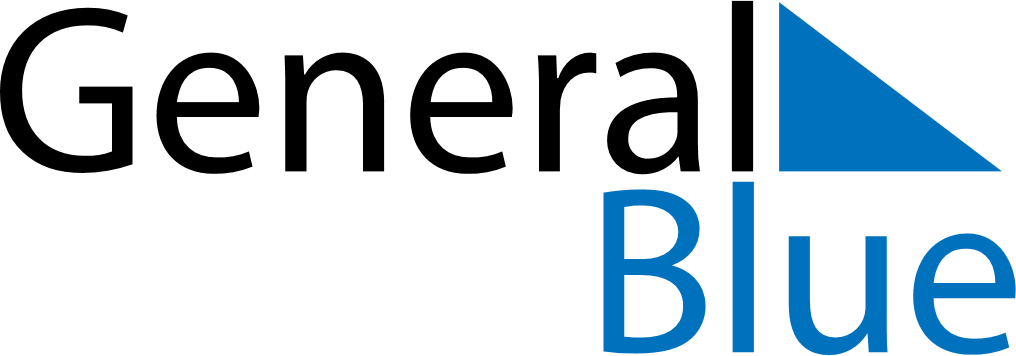 May 2022May 2022May 2022ZambiaZambiaMondayTuesdayWednesdayThursdayFridaySaturdaySunday1Labour Day2345678Labour Day (substitute day)91011121314151617181920212223242526272829African Freedom Day3031